QBQ0215N – Prova 2 – 20/10/20                                        Nome: 1) A glicólise e a gliconeogênese são duas vias que atuam em direções opostas. Pergunta-se:a) Qual o principal regulador molecular não-hormonal que determina qual das vias é efetuada?b) Quais são os dois principais mecanismos que determinam a ativação/atividade ou desativação/inatividade de enzimas?2. Quando O2 é adicionado a uma suspensão anaeróbia de células consumindo glicose em alta velocidade, essa velocidade diminui marcantemente à medida que o O2 é consumido e o acúmulo de lactato cessa. Esse efeito, primeiramente observado por Louis Pasteur na década de 1860, é característico da maioria das células capazes tanto de catabolismo aeróbio quanto anaeróbio da glicose.a) Por que o acúmulo de lactato cessa depois que o O2 é adicionado?b) De que forma o início do consumo de O2 reduz a taxa de consumo de glicose? Explique em termos de reações específicas.3. Faça uma previsão dos estados de oxido-redução de NAD+/ NADH, FAD/FADH2, coenzima Q e citocromo c numa preparação de mitocôndria de fígado suplementado com os substratos isocitrato e succinato, Pi, ADP e oxigênio, mas inibido por:a) rotenonab) antimicina Ac) cianetod) dinitrofenol na presença de oligomicinaJustifique a sua resposta.4. Assinale se as afirmações abaixo são verdadeiras (V) ou falsas (F).ATENÇÃO: Duas respostas erradas anulam uma certa!Justifique as alternativas falsas.5. Avidina é uma proteína presente na clara do ovo. Esta proteína possui alta afinidade com a biotina. De fato, esta proteína é um inibidor específico de enzimas de biotina. Qual das seguintes reações podem ser bloqueadas pela adição de avidina no homogenato celular. Justifique sua resposta indicando a enzima bloqueada e a reação onde está envolvida.a)   Glicose → Piruvatob)   Piruvato → Glicosec)   Oxaloacetato → Glicosed)   Glicose → Ribose 5-fosfatoe)   Piruvato → Oxaloacetatof)    Ribose 5-fosfato → Glicose6. A comparação das vias energéticas do metabolismo em duas espécies de aves deu os seguintes resultados em relação a Vmax das seguintes enzimas de extrato de músculo peitoral de ambas as espécies:a)  Avalie a importância relativa do metabolismo de glicogênio e de lipídios na geração de ATP em ambas as espécies.b) Sabendo-se que ácidos-graxos produzem acetil-CoA e são mais reduzidos que carboidratos, compare o consumo de oxigênio em ambas as espécies.c)   A julgar pelos dados da tabela, qual das espécies voa longas distâncias? Justifique.d)   Por que foram escolhidas essas enzimas para a comparação das vias metabólicas?7) O glicogênio é uma molécula de armazenamento de glicose com ramificações α -1,6 a cada 8 a 12 resíduos de glicose ligadas em α -1,4. Uma amostra de glicogênio de um paciente incubada com Pi, enzima normal Glicogênio Fosforilase e enzima normal Desramificadora gera uma proporção de Glicose-1-Fosfato para Glicose de 100:1. a) Qual a provável deficiência enzimática deste paciente? Explique.b) Descreva a estrutura do glicogênio deste paciente.c) Considerando a deficiência deste paciente, que tipo de dieta você recomendaria para o mesmo para evitar falha hepática e morte prematura?d) Qual a finalidade das reservas de glicogênio do fígado e músculo? Qual a principal diferença bioquímica entre esses tecidos no que diz respeito ao metabolismo de açúcares?8) Qual (quais) das reações a seguir você esperaria que ocorresse no sentido representado,em condições-padrão, na presença das enzimas apropriadas? Consulte a tabela no final desta prova. Explique.a) Malato + NAD+ → oxaloacetato + NADH + H+b) Acetoacetato + NADH + H+ → beta -hidroxibutirato + NAD+c) Piruvato + NADH + H+ → lactato + NAD+d) Piruvato + β-hidroxibutirato → lactato + acetoacetatoe) Malato + piruvato → oxaloacetato + lactatof) Acetaldeído + succinato → etanol + fumarato9)   a) Oligomicina B e Cianeto inibem a fosforilação oxidativa quando o substrato é piruvato ou succinato. Dinitrofenol pode ser utilizado para distinguir estes inibidores. Explique.b) Um ionóforo A troca íons K+ e H+ entre membranas. Um ionóforo B troca apenas íons K+ entre membranas. Explique que efeitos você espera observar com a introdução destes ionóforos em mitocôndrias.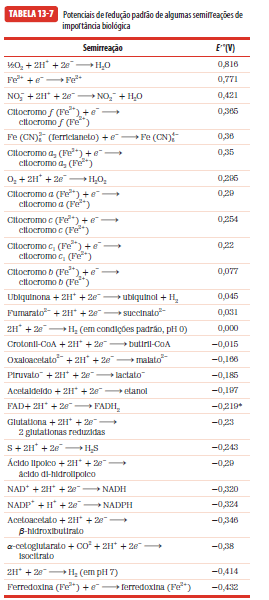  ADurante a gliconeogênese, uma alta concentração de acetilCoA na mitocôndria ativa a piruvato carboxilase.BFrutose-2,6-Bisfosfato é um intermediário da gliconeogênese, mas não da glicólise.CA conversão de isocitrato a α-cetoglutarato é um passo importante na regulação da velocidade da oxidação da acetil-CoA na mitocôndria.DÉ possível realizar gliconeogênese a partir de aminoácidos.EA regulação alostérica das enzimas responsáveis pelas reações reversíveis da glicólise e gliconeogênese decide qual dessas vias é seguida no hepatócito. FO lactato formado no músculo é reconvertido a glicose em passos realizados no citosol e na mitocôndria das fibras musculares.GO oxaloacetato é um intermediário do ciclo de Krebs, da glicólise e da gliconeogênese.HAltas razões ATP/ADP inibem alostericamente a fosfofrutoquinase 1 e diminuem a velocidade do ciclo de Krebs.IO ciclo de Krebs tem papel tanto no catabolismo quanto na síntese de biomoléculas.JA presença de O2 não é necessária para o funcionamento do ciclo de Krebs.KExcesso de NADPH impede a formação de Ribose-5-fosfato.         Enzima Vmax [mmol substrato/(min.g tecido)]                    Ave1                                                          A                                  Vmax [mmol substrato/(min.g tecido)]Ave 2Hexoquinase3,02,3Glicogênio Fosforilase18,0120,0Fosfofrutoquinase-124,0143,0Citrato Sintase100,015,0Triacilglicerol Lipase0,070,01